Совет городского поселения«Забайкальское» муниципального района«Забайкальский район»V-го созыва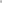 РЕШЕНИЕпгт. Забайкальск21» апреля 2022 г.	№ 38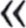 Об отмене решения Совета городского поселения «Забайкальское» №32 от 18.02.2022 «О внесении изменений и дополнений в Решение Совета городского поселения «Забайкальское» от 22 ноября 2019 г. № 176 «Об установлении и введении земельного налога».Руководствуясь ст. 14 Федерального закона № 131-ФЗ от 06.10.2003 «Об общих принципах организации местного самоуправления в Российской Федерации», в соответствии со статьями 5, п.2 ст.З87, главой 31 Налогового кодекса РФ, ст.27 Устава городского поселения («Забайкальское», Совет городского поселения «Забайкальское» решил:Решение Совета городского поселения «Забайкальское» № 32 от 18.02.2022 «О внесении изменений и дополнений в Решение Совета городского поселения («Забайкальское» от 22 ноября 2019 г. № 176 «Об установлении и введении земельного налога» отменить.Настоящее Решение опубликовать в информационном вестнике «Вести Забайкальск», разместить на официальном сайте городского поселения «Забайкальское».З. Настоящее решение вступает в силу на следующий день после дня его официального опубликования (обнародования).Глава городского поселения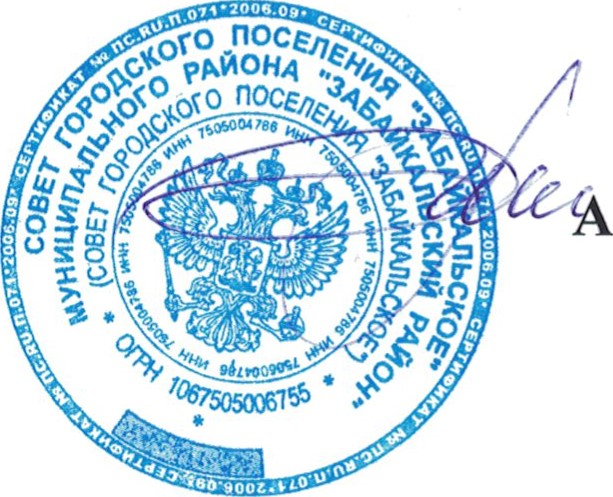 «Забайкальское» Красновский